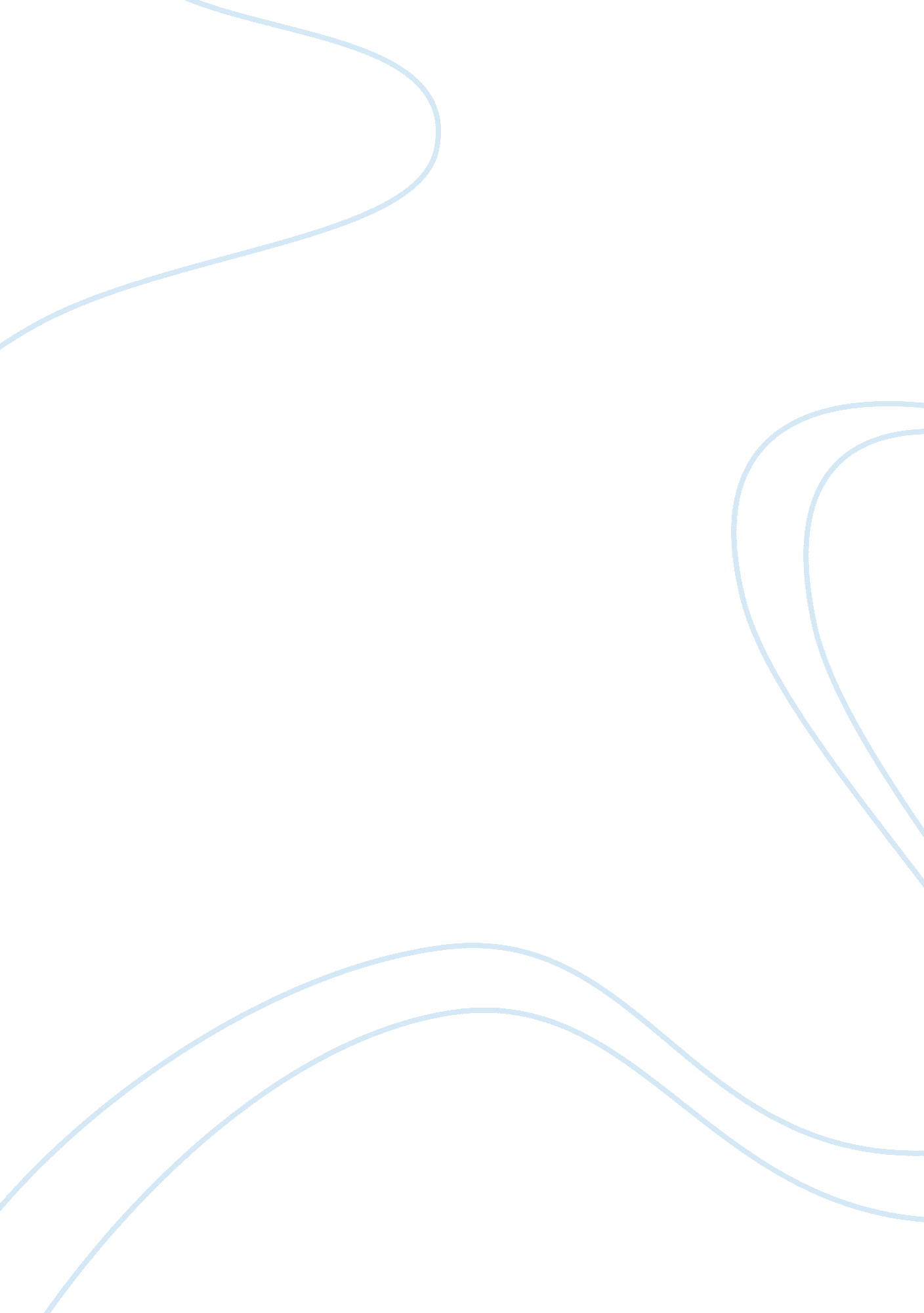 Mis 2200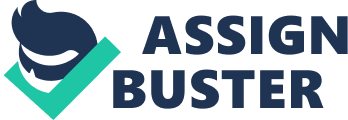 October 14, Campus Parking Supervisor PARKING NEAR THE CAMPUS CENTER What if you could generate a small, but steady, stream of revenue for the college and increase the number of compliments received by your department? 
Limited space near the Campus Center makes parking a challenge. The large amount of handicapped accessible parking compounds this problem. Many students visiting the Campus Center are doing so for reasons that take a short amount of time. These reasons include: 
Exchanging books 
Dropping off tuition payments 
Picking up a campus newspaper 
Obtaining a college ID 
A survey of 100 students indicates that they spend an average of fifteen minutes in the Campus Center. For these students, the greatest frustration is the walk from the approved parking area (Lot B) to the Campus Center. Lot B is close to several classroom buildings and is very busy. Depending on the time of day, students often find themselves parking at the back of the lot. What should be a quick trip to the Campus Center may take over an hour because of this situation. 
All of the parking in the lot closest to the Campus Center is handicapped accessible. The students surveyed observed that there always seem to be at least five of these parking spaces empty, regardless of the time of day visited. If students could park in this lot, their trips to the Campus Center would remain short and convenient. 
Converting four of the spaces in the lot closest to the Campus Center from handicapped accessible to metered spots could alleviate the frustration students experience when trying to make a quick trip to the Campus Center. The fee required for parking in the metered spot is small when compared to the amount of time the student will save. These fees will generate additional revenue for the college. In addition, students will be happy to have this parking option available. Implementation of this solution by December, when the weather adds even more frustration, would be ideal. 